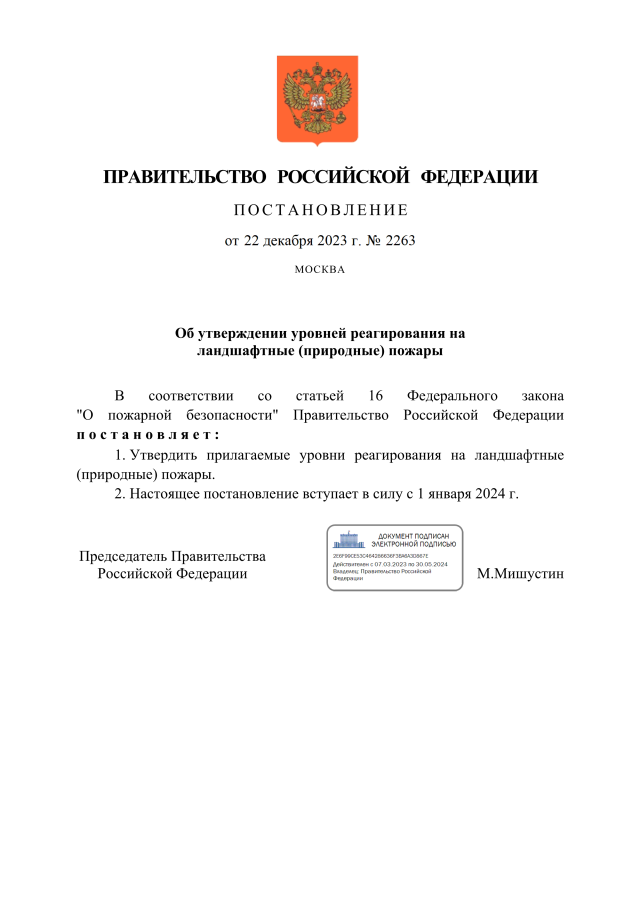 Утвержден новый порядок введения уровней реагирования на природные пожары и присвоение им соответствующих статусов. Постановление правительства подготовлено МЧС России (есть в распоряжении "РГ"). Его положения начнут действовать с 1 января 2024 года.Информация взята из открытого интернет-источника.